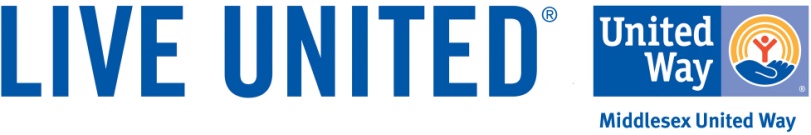 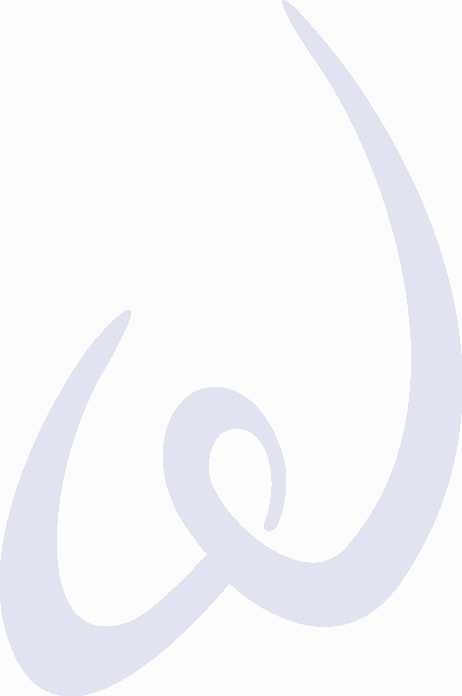 Middlesex United Way Women’s Initiative Contribution Progress Report Form (Please return form within 6 months of receiving your grant.)Name of Agency/Organization: ________________________________________________________________________Name of program/project for which funding was awarded: __________________________________________________Name/Title of Contact Person (for this report form): _______________________________________________________Phone: ___________________________________	Email: ______________________________________________Was your program/project a success: YES / NO (circle one)List criteria for and results evaluating the success of the funded program/project: _______________________________________________________________________________________________________________________________________________________________________________________________________________________________________________________________________________________________________________________________________If able, provide a brief success story or program/project summary that we can share publically: ___________________________________________________________________________________________________________________________________________________________________________________________________________________________________________________________________________________________________________________________List other major supporters of the program/project and amounts received during the funding year: _____________________________________________________________________________________________________________________What are your future funding plans for this program/project: ___________________________________________________________________________________________________________________________________________________What publicity or visibility was received (for both your organization and the Middlesex United Way Women’s Initiative) as a result of our funding: _______________________________________________________________________________________________________________________________________________________________________________Will you be willing to speak at a Middlesex United Way Women’s Initiative event about your program/project: ________Authorized Signature (include title): _________________________________________________Date _____________	